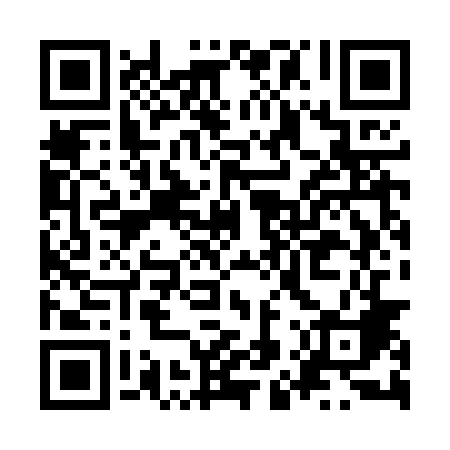 Ramadan times for Kaliska, PolandMon 11 Mar 2024 - Wed 10 Apr 2024High Latitude Method: Angle Based RulePrayer Calculation Method: Muslim World LeagueAsar Calculation Method: HanafiPrayer times provided by https://www.salahtimes.comDateDayFajrSuhurSunriseDhuhrAsrIftarMaghribIsha11Mon4:184:186:1612:023:515:505:507:4112Tue4:154:156:1412:023:535:525:527:4313Wed4:134:136:1112:023:545:545:547:4514Thu4:104:106:0912:023:565:555:557:4715Fri4:074:076:0612:013:585:575:577:5016Sat4:054:056:0412:013:595:595:597:5217Sun4:024:026:0212:014:016:016:017:5418Mon3:593:595:5912:014:026:036:037:5619Tue3:563:565:5712:004:046:056:057:5820Wed3:533:535:5412:004:056:076:078:0021Thu3:503:505:5212:004:076:096:098:0322Fri3:483:485:4911:594:086:116:118:0523Sat3:453:455:4711:594:106:126:128:0724Sun3:423:425:4411:594:116:146:148:0925Mon3:393:395:4211:584:126:166:168:1226Tue3:363:365:3911:584:146:186:188:1427Wed3:333:335:3711:584:156:206:208:1628Thu3:303:305:3411:584:176:226:228:1929Fri3:273:275:3211:574:186:246:248:2130Sat3:243:245:3011:574:206:256:258:2431Sun4:204:206:2712:575:217:277:279:261Mon4:174:176:2512:565:227:297:299:292Tue4:144:146:2212:565:247:317:319:313Wed4:114:116:2012:565:257:337:339:344Thu4:084:086:1712:555:267:357:359:365Fri4:054:056:1512:555:287:377:379:396Sat4:014:016:1212:555:297:387:389:417Sun3:583:586:1012:555:307:407:409:448Mon3:553:556:0812:545:327:427:429:479Tue3:513:516:0512:545:337:447:449:4910Wed3:483:486:0312:545:347:467:469:52